Nomination au siège administratif du CRIR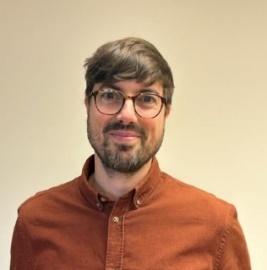 Julien Quesne
Coordonnateur des axes de rechercheMontréal, 13 novembre 2023La direction scientifique du CRIR ainsi que l'équipe des axes et des unités thématiques sont heureux d’annoncer la nomination de Julien Quesne, au poste de coordonnateur des axes de recherche du CRIR.Le rôle de Julien sera d’assister les responsables d’axes et des unités thématiques dans l’élaboration et la mise en œuvre de la programmation des activités scientifiques des axes. Il planifiera et organisera des évènements (tables rondes, formations, ateliers thématiques et sessions de réflexion pour les membres chercheurs et cliniciens), il collectera et analysera des données selon les indicateurs de performance du CRIR. IJulien agira comme personne ressource pour toutes questions stratégiques en lien avec la recherche (politique libre accès, gestion et partage des données de recherche, projets spéciaux). Finalement, il contribuera à l’élaboration et la coordination du plan de développement du CRIR en soutenant les travaux inhérents.Julien QUESNEJulien est sociologue et détient un doctorat en sociologie à l’Université du Québec à Montréal ainsi qu’une maitrise en commerce et communication. Il possède, depuis plusieurs années, une expérience de recherche en sciences sociales portant sur la question de la race et du racisme, et plus largement sur les enjeux touchant à la dimension émotionnelle des inégalités sociales.Il est également reconnu pour ses capacités organisationnelles, de gestion de projet et de coordination, ayant occupé des fonctions en France et au Québec, à la fois dans le domaine public et privé.Julien est en poste depuis le 6 novembre 2023 et vous pouvez le joindre par courriel à jquesne.crir@ssss.gouv.qc.ca.La grande famille du CRIR lui souhaite la bienvenue!